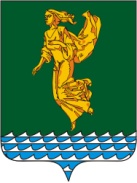 Иркутская областьАдминистрация города АнгарскаПОСТАНОВЛЕНИЕО внесении изменений в постановление администрации города Ангарска от 02.10.2014 № 1397-г «Об утверждении ведомственной целевой программы «Развитие парков города Ангарска»  на 2015–2017 годы»Руководствуясь Бюджетным кодексом Российской Федерации, Федеральным законом от 06.10.2003 № 131-ФЗ «Об общих принципах организации местного самоуправления в Российской Федерации», Уставом города Ангарска, Порядком разработки, утверждения и реализации ведомственных целевых программ города Ангарска, утвержденным постановлением администрации города Ангарска от 26.07.2013 № 1252-г (в редакции постановления администрации города Ангарска от 02.10.2014 № 1412-г),ПОСТАНОВЛЯЮ:1. Внести в постановление администрации города Ангарска от 02.10.2014 № 1397-г «Об утверждении ведомственной целевой программы «Развитие парков города Ангарска» на 2015–2017 годы» (в редакции постановления администрации города Ангарска от 14.04.2015 № 270-г) (далее – постановление) следующие изменения:1.1. В Приложении № 1 «Ведомственная целевая программа «Развитие парков города Ангарска» на 2015–2017 годы» к постановлению по тексту слова «парк ДК «Нефтехимик» заменить словами «сквер ДК «Нефтехимик» в соответствующем падеже.2.  Настоящее постановление вступает в силу со дня его официального опубликования (обнародования).3. Настоящее постановление опубликовать в газете «Мой Ангарск» и разместить на официальном сайте муниципального образования «город Ангарск» в информационно-телекоммуникационной сети «Интернет».4. Контроль исполнения настоящего постановления оставляю за собой.от 30.04.2015№ 339-гИ.о. главы города                                                  С.А. Борисов